UNIWERSYTET KAZIMIERZA WIELKIEGO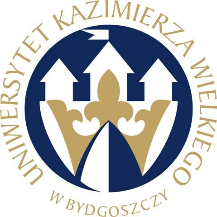 W BYDGOSZCZYul. Chodkiewicza 30, 85 – 064 Bydgoszcz, tel. 052 341 91 00 fax. 052 360 82 06NIP 5542647568 REGON 340057695www.ukw.edu.plnumer postępowania: UKW/DZP-281-D-66/2023Bydgoszcz, 24.11.2023 r.Do wszystkich zainteresowanychDotyczy: postępowania o udzielenie zamówienia publicznego pn. „Dostawa sprzętu laboratoryjnego na potrzeby Uniwersytetu Kazimierza Wielkiego w Bydgoszczy” INFORMACJA O WYBORZE OFERTY NAJKORZYSTNIEJSZEJ  dla części nr 2 Działając na podstawie art. 253 ust. 1 ustawy z dnia 11 września 2019 r. Prawo zamówień publicznych, zwanej dalej „ustawą”, Zamawiający zawiadamia, iż na podstawie kryteriów oceny ofert określonych w Specyfikacji Warunków Zamówienia (dalej jako „SWZ”), wybrano jako najkorzystniejszą ofertę złożoną przez:dla części  nr 2  oferta nr 1:  INTERLAB Sp. z o.o., ul. Kosiarzy 37 paw. 20, 02-953 WarszawaUzasadnienie: Oferta złożona przez w/w Wykonawcę jest jedyną i uzyskała najwyższą liczbę punktów, tj. 100,00 pkt oraz została uznana za ofertę najkorzystniejszą na podstawie kryteriów oceny ofert określonym w treści SWZ zamówienia. Oferta z ceną brutto: 13 154,85 PLN, z terminem dostawy: 42 dni kalendarzowych oraz okres gwarancji; 12 miesięcy (cena brutto – 60,00 pkt., termin dostawy: 20,00 pkt., okres gwarancji: 20 pkt.).Informacja o terminie, po upływie którego umowa może zostać zawarta Zamawiający informuje, iż zamierza zawrzeć umowę z Wykonawcą, którego oferta jest najkorzystniejsza zgodnie z art. 308 ustawy Prawo zamówień publicznych.Kanclerz UKW
mgr Renata Malak